Технологическая карта урока литературного чтенияАвтор: Асеева Олеся Сергеевна, учитель начальных классов МБОУ «СШ№ 38»Предмет: Литературное чтение.УМК: «Школа России»Класс: 3 класс.Тип урока: Открытие нового знания.Тема урока: «Книга как источник необходимых знаний. Элементы книги. Рукописные книги Древней Руси»Организационная структура урокаПродолжение табл.Окончание табл.Ресурсный материал к урокуЗадание. Разгадайте ребусы.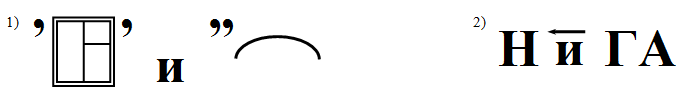 ИСТОРИЯ ВОЗНИКНОВЕНИЯ ПИСЬМЕННОСТИБыли времена, когда люди не умели ни читать, ни писать. Школ не было, и все знания передавались на словах – старшие рассказывали младшим. Людям приходилось заучивать послание и отправлять человека с заученным текстом в другую деревню. Идти далеко, времена лютые, по пути всякое могло случиться и с посланником, и текст он мог попусту забыть – это было очень неудобно.И люди пытались найти какой-нибудь другой способ передачи информации. Например, индейцы Южной Америки использовали узелковое письмо. В нем всё имело значение – цвет верёвочки, величина узелка, его расположение.Одновременно с узелковым письмом возникло и рисуночное письмо, в котором записи делались с помощью рисунков. Рисунки могли высекаться на камнях, кусочках дерева, раковинах и отправлялись с гонцом. В Древнем Египте люди использовали иероглифы. Иероглифов было очень много – около 700.Со временем люди решили, что звуки речи надо обозначить значками, и уже из них составлять слова. Впервые такая азбука возникла в древней стране Финикии. Финикийцы использовали всего 22 буквы – гласных и согласных. Позже это переняли и другие народы, которые по аналогии с финикийской составляли свои азбуки.У русской азбуки своя история, мы тоже позаимствовали буквы у финикийцев, но наша азбука связана с именами Кирилла и Мефодия. Само слово азбука произошло от названия первых двух букв кириллицы – «аз», «буки». Наша азбука была достаточно сложна и использовалась для написания только церковных книг. И тогда русский царь Пётр I убрал некоторые буквы, ввёл новые, более простые. Новая азбука стала называться гражданской азбукой.ОТРЫВОК ИЗ ТРАГЕДИИ А. С. ПУШКИНА «БОРИС ГОДУНОВ»...Я угадать хотел, о чём он пишет?	О славе ли отечества? Напрасно.	Спокойно зрит на правых и виновных,О тёмном ли владычестве татар?	Ни на челе высоком, ни во взорах	Добру и злу внимая равнодушно,О казнях ли свирепых Иоанна?	Нельзя прочесть его сокрытых дум;	Не ведая ни жалости, ни гнева...О бурном ли Новогородском вече?	Всё тот же вид смиренный, величавый <...>	                                        Строение книги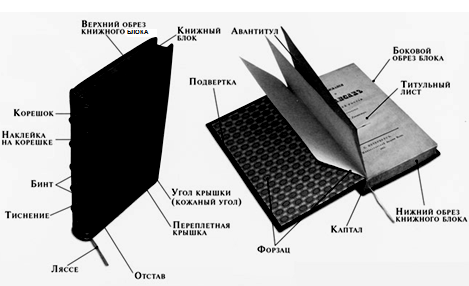 РАССКАЗ УЧИТЕЛЯ О СТРОЕНИИ КНИГИУ книги вместо одежки – обложка. Именно с нее начинается первое знакомство с книгой.Итак, обложка – это покрытие книги, которое скрепляет листы и защищает их от повреждения. У тоненьких книг обложку обычно делают из той же бумаги, что и странички, только немного плотнее. У толстых книг, как правило, обложки очень плотные, не гнутся, а иногда сверху оклеены прочной бумагой или тканью. Такие обложки называют переплётом. Переплёт всегда твердый, крепкий, а обложка – мягкая. На них вы можете найти фамилию автора, название книги, иногда – издательство и год изданияКаждому известно, что книжка состоит из страниц, но не все, наверное, обращали внимание на то, что эти страницы объединяются в тетради, которые образуют книжный блок.Тетради книжного блока скреплены между собой в корешке, на котором, как правило, написано, как называется книга и кто её автор.А теперь давайте откроем книгу.Первое, что мы видим, – форзац – двойной листок довольно плотной бумаги, соединяющий переплет с книжными страницами. Такой же форзац есть и в конце книги. Форзацы используют также для украшения: их делают из белой или цветной бумаги, помещают на них различные изображения: рисунки, фотографии, карты, таблицы, правила, формулы и т. д.Перевернем форзац: перед нами первый лист книги – титульный. Титульный лист – это первая страница книги, на которой напечатаны её название, фамилия автора, издательство и год издания, то есть самые главные сведения.Иногда в конце книги помещают послесловие. Это статья, расположенная после основного текста. Она содержит краткие итоги, выводы, дополнительные пояснения к книге.Не забудьте заглянуть и на последние странички книги. Там, как правило, помещается оглавление. Еще его иногда называют содержанием.ЗАГАДКИКРОССВОРДПедагогические задачи: создать оптимальные педагогические условия для проведения эвристической беседы на тему «Летом я открыл для себя новую книгу, нового автора, новое произведение…», раскрепощенного откровенного высказывания учащимися своих впечатлений о летнем читательском опыте; ознакомления с новой учебной книгой, высказываниями Ярослава Мудрого и Владимира Мономаха о книге; раскрытия значения книги как мудрого наставника и друга; обучения работе с книгой (давать название выставке книг, классифицировать книги по разным основаниям, узнавать произведение по обложке книги, находить нужное произведение в книге); способствовать формированию умения определять тему, главную (основную) мысль текста; помочь учащимся в понимании глубины и содержания произведенияПедагогические задачи: создать оптимальные педагогические условия для проведения эвристической беседы на тему «Летом я открыл для себя новую книгу, нового автора, новое произведение…», раскрепощенного откровенного высказывания учащимися своих впечатлений о летнем читательском опыте; ознакомления с новой учебной книгой, высказываниями Ярослава Мудрого и Владимира Мономаха о книге; раскрытия значения книги как мудрого наставника и друга; обучения работе с книгой (давать название выставке книг, классифицировать книги по разным основаниям, узнавать произведение по обложке книги, находить нужное произведение в книге); способствовать формированию умения определять тему, главную (основную) мысль текста; помочь учащимся в понимании глубины и содержания произведенияПедагогические задачи: создать оптимальные педагогические условия для проведения эвристической беседы на тему «Летом я открыл для себя новую книгу, нового автора, новое произведение…», раскрепощенного откровенного высказывания учащимися своих впечатлений о летнем читательском опыте; ознакомления с новой учебной книгой, высказываниями Ярослава Мудрого и Владимира Мономаха о книге; раскрытия значения книги как мудрого наставника и друга; обучения работе с книгой (давать название выставке книг, классифицировать книги по разным основаниям, узнавать произведение по обложке книги, находить нужное произведение в книге); способствовать формированию умения определять тему, главную (основную) мысль текста; помочь учащимся в понимании глубины и содержания произведенияПланируемые результатыПланируемые результатыПланируемые результатыПредметные:познакомятся с историей создания книг, размышлениями одноклассников, почему книгу называют великим чудом;научатся пользоваться выходными данными, тематическим каталогом, оглавлением, аннотацией, словарём в конце учебника; различать элементы книги (обложка, оглавление, титульный лист, иллюстрация, аннотация), применять систему условных обозначений при выполнении заданий; использовать приобретённые знания и умения в практической деятельности и повседневной жизни для самостоятельного чтения книгМетапредметные:познавательные: прогнозируют содержание раздела; имеют представление о структуре учебной книги по литературному чтению и умеют в ней ориентироваться, находят необходимую информацию (нужную главу и произведение в содержании учебника); предполагают на основе названия содержание главы; планируют работу по теме, используя условные обозначения; ориентируются в художественной книге; самостоятельно и целенаправленно осуществляют выбор книги; придумывают рассказы, используя различные источники информации;регулятивные: выполняют учебные задания, используя алгоритм или план; оценивают выполненное задание в рамках учебного диалога; действуют согласно условным обозначениям, предложенным авторами учебника;коммуникативные: составляют связное высказывание по иллюстрациям 
и оформлению учебника; участвуют в работе пары – с товарищем по парте: рассматривают учебник, отвечают на вопросы, составляют сообщение, используя вопросы учебника, на тему «Рукописные книги Древней Руси – настоящие произведения искусства», договариваются друг с другом, принимают позицию собеседника, проявляют уважение к чужому мнениюЛичностные:проявляют уважительное отношение к книге как культурной ценности, интерес к ней, желание рассказывать о прочитанной книгеОбразовательные ресурсы: свеча, гусиное пероОбразовательные ресурсы: свеча, гусиное пероОбразовательные ресурсы: свеча, гусиное пероЭтап урокаСодержание деятельности учителяСодержание деятельности учителяСодержание деятельности учащегося
(осуществляемые действия)Формируемые способы 
деятельности12234I. Организация начала урокаДолгожданный дан звонок – Начинаем наш урок!Все за парты тихо селиИ учиться захотели.Слушаем внимательно,Работаем старательно.Ответить хочешь – не шуми,Просто руку подними.Проговаривают стихотворение, психологически настраиваясь на урок. Показывают готовность 
к уроку. Приветствуют учителя.Выбирают из предложенных учителем карточки 
с названиями действий, которые хотели бы совершать на уроке.– Не можем, потому что не знаем тему урокаВладеют навыками психологической подготовки к уроку, организации рабочего места, вежливого общенияI. Организация начала урока– Чего вы ждете от сегодняшнего урока? Вам бы хотелось…– Чего вы ждете от сегодняшнего урока? Вам бы хотелось…Проговаривают стихотворение, психологически настраиваясь на урок. Показывают готовность 
к уроку. Приветствуют учителя.Выбирают из предложенных учителем карточки 
с названиями действий, которые хотели бы совершать на уроке.– Не можем, потому что не знаем тему урокаВладеют навыками психологической подготовки к уроку, организации рабочего места, вежливого общенияI. Организация начала урокаПредлагает для составления табло желаний карточки.– На уроке я хочу:                     •  слушать;                        •  читать;                          •  рассуждать;                     •  играть;                           •  узнавать новое;             •  рассказывать.Предлагает для составления табло желаний карточки.– На уроке я хочу:                     •  слушать;                        •  читать;                          •  рассуждать;                     •  играть;                           •  узнавать новое;             •  рассказывать.Проговаривают стихотворение, психологически настраиваясь на урок. Показывают готовность 
к уроку. Приветствуют учителя.Выбирают из предложенных учителем карточки 
с названиями действий, которые хотели бы совершать на уроке.– Не можем, потому что не знаем тему урокаВладеют навыками психологической подготовки к уроку, организации рабочего места, вежливого общенияI. Организация начала урока– Это наши желания. Можем ли мы сразу выполнить свои желания? Почему?– Это наши желания. Можем ли мы сразу выполнить свои желания? Почему?Проговаривают стихотворение, психологически настраиваясь на урок. Показывают готовность 
к уроку. Приветствуют учителя.Выбирают из предложенных учителем карточки 
с названиями действий, которые хотели бы совершать на уроке.– Не можем, потому что не знаем тему урокаВладеют навыками психологической подготовки к уроку, организации рабочего места, вежливого общенияII. Изучение нового материала.1. Разгадывание ребуса.2. Рассказ учи-теля.– Отгадайте ребус – и вы узнаете, о чём мы будем говорить на уроке (см. ресурсный материал). – Правильно, о книгах, о рукописных книгах.Рассказывает об истории возникновения письменности (см. ресурсный материал).– Как люди передавали сведения в другую деревню, город, когда не знали, что такое письменность?– Как вы думаете, удобно было пользоваться иероглифами и почему?– Рассмотрите плакат с буквами славянской азбуки. Каких букв нет сейчас в нашем алфавите?– В России очень почитают Кирилла и Мефодия, на Славянской площади в Москве 
в 1992 году был открыт в честь них памятник, а 24 мая славянские народы отмечают День славянской письменности. – Отгадайте ребус – и вы узнаете, о чём мы будем говорить на уроке (см. ресурсный материал). – Правильно, о книгах, о рукописных книгах.Рассказывает об истории возникновения письменности (см. ресурсный материал).– Как люди передавали сведения в другую деревню, город, когда не знали, что такое письменность?– Как вы думаете, удобно было пользоваться иероглифами и почему?– Рассмотрите плакат с буквами славянской азбуки. Каких букв нет сейчас в нашем алфавите?– В России очень почитают Кирилла и Мефодия, на Славянской площади в Москве 
в 1992 году был открыт в честь них памятник, а 24 мая славянские народы отмечают День славянской письменности. Разгадывают ребус.Внимательно слушают.Высказывают предположения.– Нет, неудобно – сложно выучить.Отвечают на вопрос.Внимательно слушают.Умеют слушать в соответствии с целевой установкой. Принимают и сохраняют учебную цель и задачу. 
Дополняют, уточняют высказанные мнения.1234ФизкультминуткаЗнанья получать – не шутка,                        Разгоняем мы дремоту –Отдых нам – физкультминутка.                  Выполняем повороты:Раз – присели, два – привстали,                   Влево-вправо, влево-вправо –Сели-встали, сели-встали.                           Получается на славу.Сопровождают слова учителя соответствующими действиями.Выполняют физкультминутку согласно инструкции учителя.3. Работа с учебником.– Откройте учебники и прочитайте, как называется первый раздел учебника.– «Самое великое чудо 
на свете».Формулируют ответы на поставленные учителем вопросы. Осуще-ствляют логические дей-ствия. Владеют навыками осознанного 
и выразительного чтения. Используют простые речевые средства для передачи своего мнения. Полно и точно выражают свои мысли3. Работа с учебником.– Что мы называем самым великим чудом на свете? Ответить на этот вопрос поможет статья из учебника на с. 4.– А теперь закройте глаза. Представьте себе, что мы перенеслись в прошлое, в XII век, в Киево-Печерский монастырь, где в тихой келье, при мерцающем пламени свечи неустанно пишет свой труд монах Нестор.Читают по цепочке.Формулируют ответы на поставленные учителем вопросы. Осуще-ствляют логические дей-ствия. Владеют навыками осознанного 
и выразительного чтения. Используют простые речевые средства для передачи своего мнения. Полно и точно выражают свои мысли3. Работа с учебником.Читает стихотворение А. С. Пушкина (см. ресурсный материал). – Таким представлял себе монаха-летописца поэт.Внимательно слушают.Формулируют ответы на поставленные учителем вопросы. Осуще-ствляют логические дей-ствия. Владеют навыками осознанного 
и выразительного чтения. Используют простые речевые средства для передачи своего мнения. Полно и точно выражают свои мысли4. Словарная 
работа.– Скажите, что значит келья?– В русских монастырях келья, как правило, представляет собой комнатку на одного-двух монахов с минимальным внутренним убранством: столом, стулом, кроватью или жестким топчаном.– Кто такой летописец, чем он занимается?– Нестор описывал события по годам, в хронологическом порядке.Определяют совместно 
с учителем толкование слов: келья, летописец, летопись.Формулируют ответы на поставленные учителем вопросы. Осуще-ствляют логические дей-ствия. Владеют навыками осознанного 
и выразительного чтения. Используют простые речевые средства для передачи своего мнения. Полно и точно выражают свои мысли5. Работа с учебником.– Труд его назывался летопись. Нестор был одним из создателей первых книг. Какими были первые рукописные книги, мы узнаем, прочитав статью в учебнике на с. 6.Читают учебную статью.Формулируют ответы на поставленные учителем вопросы. Осуще-ствляют логические дей-ствия. Владеют навыками осознанного 
и выразительного чтения. Используют простые речевые средства для передачи своего мнения. Полно и точно выражают свои мысли6. Беседа по содержанию прочитанного.– Как выглядели рукописные книги?– Кто их создавал?– Что такое летопись?– О чём писали в древних летописях?Отвечают на вопросы.Формулируют ответы на поставленные учителем вопросы. Осуще-ствляют логические дей-ствия. Владеют навыками осознанного 
и выразительного чтения. Используют простые речевые средства для передачи своего мнения. Полно и точно выражают свои мысли12347. Ознакомление со строением книги.8. Отгадывание загадокДемонстрирует иллюстрацию со строением книги (см. ресурсный материал). По ходу ознакомления учащихся со строением книги вывешиваются карточки со словами: обложка, переплет, страница, книжный блок, корешок, форзац, титульный лист, послесловие, оглавление, содержание.– На первый взгляд все книги похожи: у них есть обложка, листы, корешок... Как вы думаете, чем тогда они отличаются друг от друга?Рассказывает о строении книги (см. ресурсный материал). Загадывает загадки (см. ресурсный материал). – У них разные авторы, названия. Есть книжки с рисунками, а есть – без... А еще книги отличаются своим внешним видом.Внимательно слушают.7. Ознакомление со строением книги.8. Отгадывание загадок– Отгадайте загадки и проверьте, что вы знаете о книгеОтгадывают загадкиIII. Закрепление изученного материала– Отгадайте кроссворд (см. ресурсный материал)Разгадывают кроссвордОсуществляют логические действияIV. Подведе-
ние итогов. Рефлексия– Какие имена вы услышали и запомнили сегодня на уроке?– Хорошо ли поработали на уроке? Обоснуйте.– У кого были трудности, в чём?– Что нового и интересного узнали?– Закончите фразы:•  Мне понравилось…•  Новыми знаниями я смогу поделиться…Делают выводы и обобщенияФормулируют ответы на вопросыДомашнее задание:Выполнить задания в рабочей тетради (с. 9–13)Внимательно слушают, задают уточняющие 
вопросыПринимают 
и сохраняют учебную задачу. Осуществляют поиск средств ее достижения1) Книгу не ищи в аптеке,    Книжный дом – …(библиотека).4) И картинок много тут.    Как их правильно зовут?(Иллюстрации.)7) А где книгу издают?    Тот дом, скажите, как зовут?(Издательство.)10) Как узнать, что в книжке есть?      Что для этого прочесть?(Оглавление.)2) Книжкина одёжка.    Это что? ... (Обложка.)5) Их рисует не сапожник.    Ну а кто, друзья? …(Художник.)8) Ещё прошу внимания:    Внизу здесь ... (год) издания.3) А что это за сестрицы?    Да ведь это же... (страницы).6) Ну а кто же пишет книжки    Для девчонок и мальчишек?    На обложке вот он, тут.    Как, друзья, его зовут?(Писатель, автор.)9) У книги есть название,    Или иначе ... (заглавие).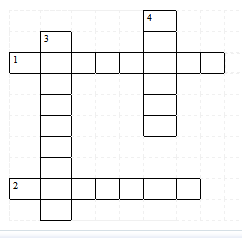 Вопросы:1. Запись важнейших событий из года в год, из лета в лето. (Летопись.)2. Слово, произошедшее от греческого слова, в переводе означающего «четвёрка». (Тетрадь.)3. Специально обработанная кожа (телячья, баранья, свиная, козлиная), чтобы на ней можно было писать. (Пергамент.)4. Свёрнутая трубкой рукопись из пергамента. (Свиток.)